Publicado en  el 09/09/2013 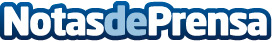 Pastor visita las obras de ampliación del polígono industrial A TomadaEsta actuación fue adjudicada por el Consejo de Administración de Suelo Industrial de Galicia, S.A. (SIGALSA), Sociedad Mercantil Estatal cuyo accionista mayoritario es SEPES, dependiente del Ministerio de Fomento, el 26 de abril de 2013.Datos de contacto:Ministerio de FomentoNota de prensa publicada en: https://www.notasdeprensa.es/pastor-visita-las-obras-de-ampliacion-del_1 Categorias: Galicia http://www.notasdeprensa.es